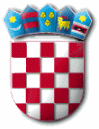 Na temelju članka 19. Zakona o službenicima i namještenicima u lokalnoj i područnoj (regionalnoj) samoupravi („Narodne novine“ broj 86/08, 61/11 i 4/18) Povjerenstvo za provedbu natječaja objavljujeOBAVIJESTu vezi provedbe natječaja za prijam u službu u Jedinstveni upravni odjel Općine Punat	U „Narodnim novinama“ broj 27/19 dana 20. ožujka 2019. godine objavljen je Natječaj za prijam u službu u Jedinstveni upravni odjel Općine Punat za radno mjesto viši stručni suradnik/ica za pravne poslove (1 izvršitelj/izvršiteljica), na neodređeno vrijeme, uz probni rad od tri mjeseca.Prijave na Natječaj podnose se u roku od 8 (osam) dana od dana objave Natječaja u „Narodnim novinama“.OPIS POSLOVAViši stručni suradnik za pravne poslove obavlja sljedeće poslove:vodi postupke javne nabave po Zakonu o javnoj nabavi, kao i postupke nabave po Zakonu o komunalnom gospodarstvu, koncesije po Zakonu o komunalnom gospodarstvu te jednostavnu nabavu iz nadležnosti Odjela,obavlja poslove vezane uz poljoprivredno zemljište sukladno Zakonu o poljoprivrednom zemljištu,obavlja poslove vezane uz rješavanje pravnog statusa komunalne infrastrukture,pomaže službenicima u pripremi nacrta ugovora, sporazuma i drugih općih i pojedinačnih akata iz djelokruga Odsjeka,priprema natječaje, obrađuje pristigle zahtjeve te priprema nacrte ugovora u svezi zakupa javnih površina i rezerviranih parkirališnih mjesta,trajno prati pozitivne propise iz djelokruga rada Odsjeka,izrađuje prijedloge akata za rad Općinskog vijeća i načelnika iz svoje nadležnosti,u skladu sa zakonom obavlja i druge poslove po nalogu voditelja Odsjeka i pročelnika.PODACI O PLAĆIOsnovnu bruto plaću čini umnožak koeficijenta radnog mjesta (1,80) i osnovice koja iznosi 5.421,54 kune, uvećano za 0,5% za svaku navršenu godinu radnog staža.PROVJERA ZNANJA I SPOSOBNOSTIProvjera znanja i sposobnosti sastoji se od:pisanog testiranja,intervjua s kandidatima koji su ostvarili najmanje 50% ukupnog broja bodova na pisanom testiranju.Za svaki dio provjere (pisano testiranje i intervju) kandidatima se dodjeljuje broj bodova od 1 do 10. Kandidati su obvezni pristupiti prethodnoj provjeri znanja i sposobnosti putem pisanog testiranja i intervjua. Ako kandidat ne pristupi testiranju smatra se da je povukao prijavu na Natječaj.Vrijeme održavanja prethodne provjere znanja i sposobnosti kandidata bit će objavljeno na web stranici Općine Punat www.punat.hr i na oglasnoj ploči Općine Punat, najkasnije 5 (pet) dana prije održavanja provjere.Pravni izvori za pripremanje kandidata za testiranje:OPĆI DIOZakon o lokalnoj i područnoj (regionalnoj) samoupravi („Narodne novine“ broj 33/01, 60/01, 129/05, 109/07, 125/08, 36/09, 150/11, 144/12, 19/13, 137/15 i 123/17)Zakon o službenicima i namještenicima u lokalnoj i područnoj (regionalnoj) samoupravi („Narodne novine“ broj 86/08, 61/11 i 4/18)Zakon o općem upravnom postupku (Narodne novine“ broj 47/09)       POSEBNI DIOZakon o komunalnom gospodarstvu („Narodne novine“ broj 68/18 i 110/18)Zakon o javnoj nabavi („Narodne novine“ broj 12/16)Zakon o poljoprivrednom zemljištu („Narodne novine“ broj 20/18 i 115/18).							                POVJERENSTVO					                              ZA PROVEDBU NATJEČAJAR E P U B L I K A   H R V A T S K APRIMORSKO – GORANSKA ŽUPANIJAOPĆINA PUNATPovjerenstvo za provedbu natječajaKLASA: 112-02/19-01/2URBROJ: 2142-02-03/5-19-3Punat, 20. ožujka 2019. godine